7 razrediVJERONAUKDragi učenici , pozdravljam vas na početku 12. tjedna na daljinu.Poslušajte u uvodu u nadolazeću temu Molitvu  blagoslovahttps://www.youtube.com/watch?v=ALctjYsW6YM1.satTema : BIBLIJA O ŽIVOTU POSLIJE SMRTIPažljivo pogledaj poveznicu i odgovori na sljedeća pitanjahttps://www.youtube.com/watch?v=Dgw3E3UY_AY&list=PL9Mz0Kqh3YKpYzoqg_dPkYSnuCc6fia_B&index=14&t=0sNadopuni odgovorima zadana pitanja uz pomoć video poveznice:Nadopuni prazne prostore uz pomoć video lekcije - poveznice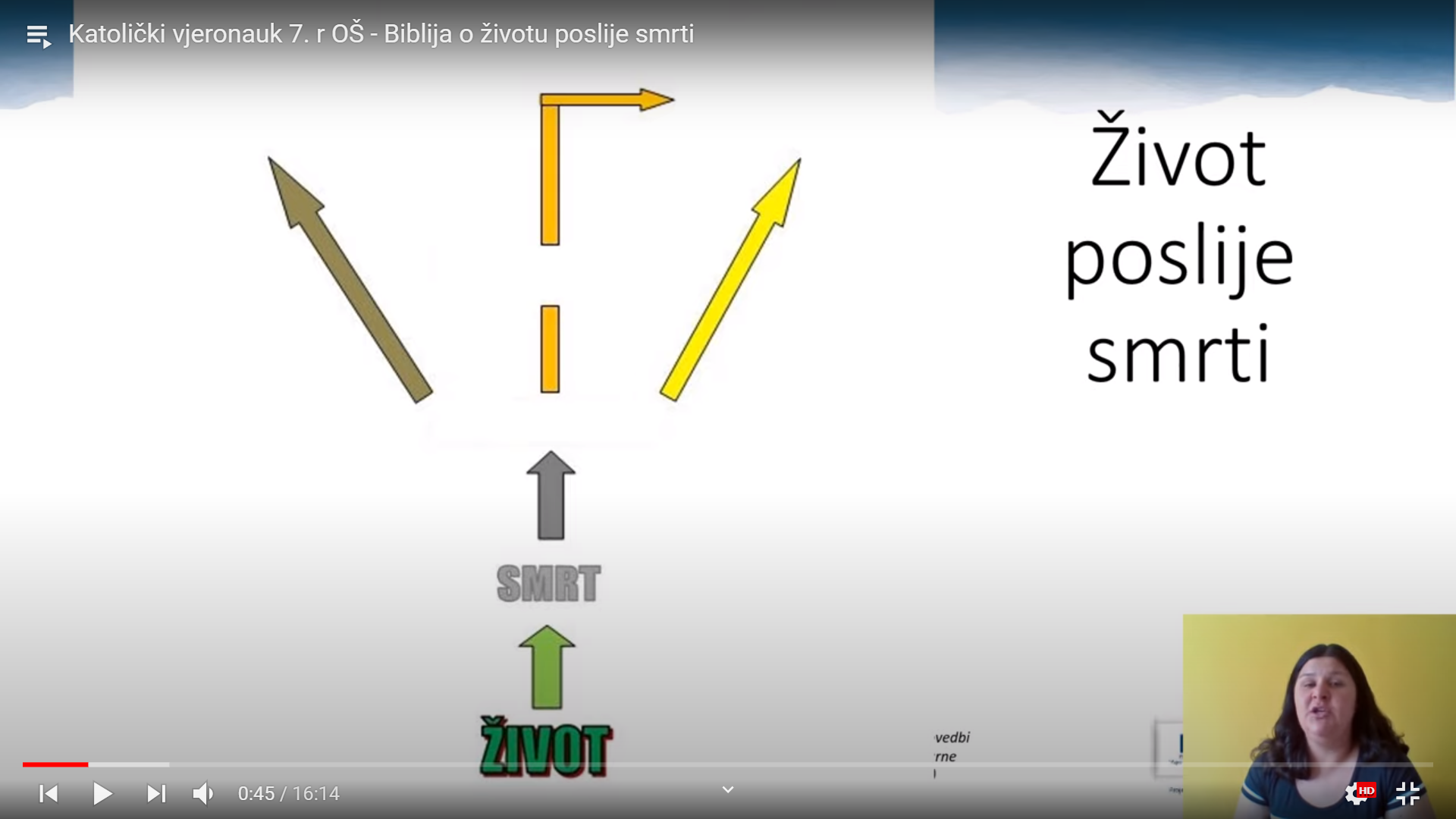 OSOBNI SUD JE ....Pakao je stanje....Raj nastaje boravkom u.....2.satTema : O ŽIVOTU NAKON SMRTI ( čistilište)POGLEDAJ POVEZNICU Katolički vjeronauk 7. r. - Čistilištehttps://www.youtube.com/watch?v=QDEan5Wu0sY&list=PL9Mz0Kqh3YKpYzoqg_dPkYSnuCc6fia_B&index=14Nadopuni  zadanu rečenicu uz pomoć video povezniceČistilište je stanje u kojem....Ponovi još jednom o ČISTILIŠTU: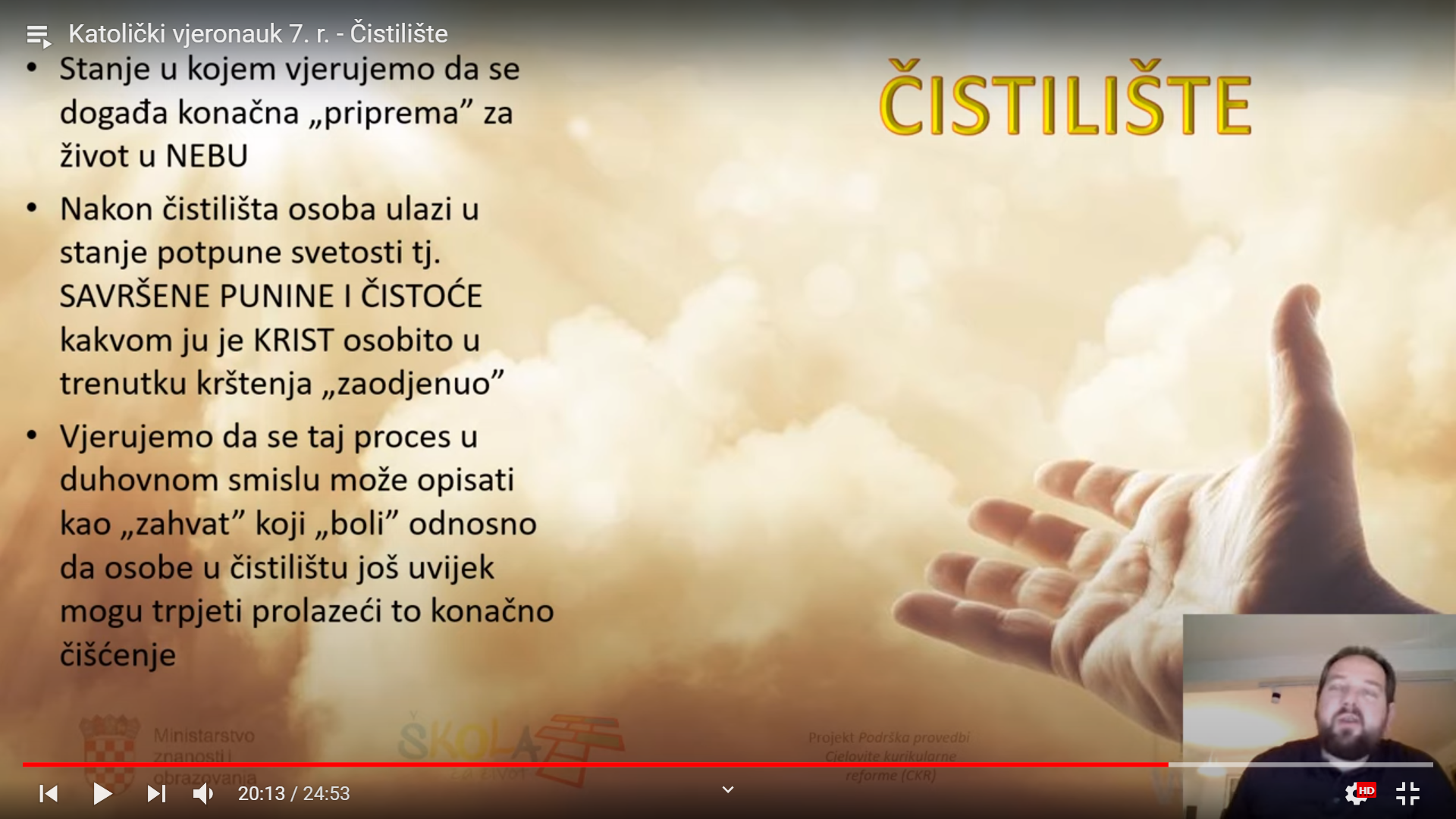 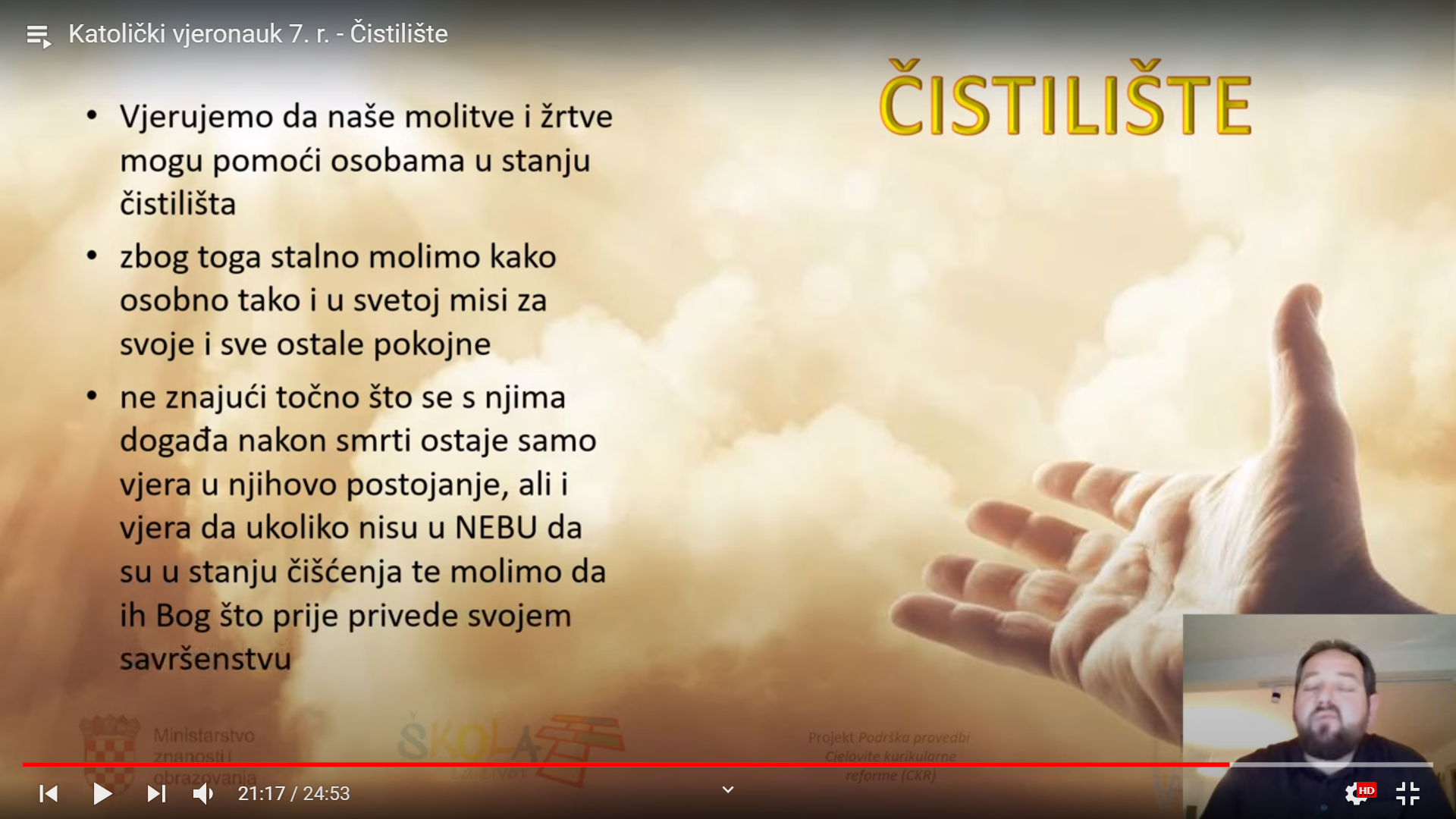 PONOVIMO ( RAJ , ČISTILIŠTE,PAKAO):Izmisli i nacrtaj simbole kojima bi prikazao raj , pakao i čistilište. Ispod simbola svojim riječima objasni što pojedini pojam značiRAJ ČISTILIŠTEPAKAO